Přihláška do Klubu českých turistů			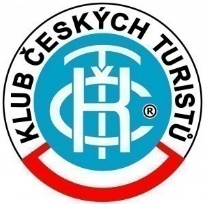 Přihlášku zašlete odboru (nebo oblasti) ve vašem kraji Tuto část vyplní odbor (oblast):Kontakty na oblastní výbory KČT: PRAHA – KCT, Výstaviště 67, 170 00 Praha 7; oblast.101@kct.czSTREDNÍ ČECHY – KČT, Revoluční 1056/8a, 110 05 Praha 1; oblast.102@kct.czJIHOCESKÝ KRAJ – KČT, Skuherského 14, 370 04 České Budějovice; oblast.103@kct.czPLZENSKÝ KRAJ – KČT, Veleslavínova 30, 301 00 Plzeň; oblast.104@kct.czKARLOVARSKÝ KRAJ – KČT, Husitská 2053/1, 356 01 Sokolov; oblast.105@kct.czÚSTECKÝ KRAJ – KČT, Bezručova 12, 400 01 Ústí nad Labem; oblast.106@kct.czLIBERECKÝ KRAJ – KČT, Jablonecká 21, 460 01 Liberec 1; oblast.107@kct.czKRÁLOVÉHRADECKÝ KRAJ – KČT, Nádražní 155, 503 03 Smiřice; oblast.108@kct.czPARDUBICKÝ KRAJ – KČT, Hradištní 1197, 537 05 Chrudim; oblast.109@kct.czKRAJ VYSOCINA – KČT Vysočina, Erbenova 4798/2, 586 01 Jihlava; oblast.110@kct.czJIHOMORAVSKÝ KRAJ – KČT Jihomoravská oblast, Křížkovského 29, 603 00 Brno; oblast.111@kct.czOLOMOUCKÝ KRAJ – KČT, Dolní nám. 38, 772 00 Olomouc; oblast.112@kct.czMORAVSKOSLEZSKÝ KRAJ – KČT, Na Mýtě 10, 700 30 Ostrava-Hrabůvka; oblast.113@kct.czZLÍNSKÝ KRAJ – KČT, Lány 844, 763 61 Napajedla; oblast.114@kct.cz1) Zaškrtněte, pobíráte-li invalidní důchod.2) Rodinná známka umožnuje výhodnější společné členství rodinným příslušníkům. Na 1 rodinnou známku je vždy 1 nositel a několik členů – nejvýše 2 dospělí (rodiče nebo prarodiče nad 26 let) a nejméně 1 dítě nebo vnouče do 26 let. Přihlášku vyplňte za každého člena rodiny.3) Druh členství: rozlišuje se podle výše členských příspěvků a dle členských výhod. Rozšířené a TOP členství je spojeno s odběrem časopisu TURISTA, ale je možno si jej objednat i samostatně.jménopříjmenítitul před jménemtitul za jménempohlaví (muž / žena)datum narozenírodné čísloadresa trvalého bydliště: ulice, čísloadresa trvalého bydliště: PSČ, obecadresa trvalého bydliště: státinvalida (ano / ne) 1rodinná známka (ano / ne) 2nositel / členhlavní telefonní číslo další telefonní číslae-maildruh členství (základní / rozšířené / TOP) 3předplatné časopisu Turista (ano / ne)přihlášení do odboru (číslo odboru / město)datum přihlášenípodpisoblastjméno odboručíslo průkazuvýše členského příspěvkuodbor:             oblast:            ústředí:            Turista:datum zápisu do KČTpodpis zapisovatele